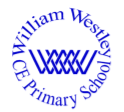 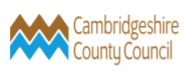 Due to the retirement of the current Headteacher, William Westley Church of England Primary School in Whittlesford, Cambridgeshire is seeking to appoint an inspiring, caring and forward-thinking Headteacher who has the commitment and skill to lead our dedicated staff team and to enable all pupils to fulfil their potential. The successful candidate will demonstrate that they are able to provide effective strategic leadership to nurture all members of our school community, ensure high quality professional development for staff and deliver the best possible education for our children.WHY CHOOSE WILLIAM WESTLEY?Whittlesford is a beautiful village situated 7 miles south of Cambridge. The school is a voluntary controlled Church of England School of 213 pupils. In 2019, OFSTED graded our school as good.Our Mission Statement is “To strive for excellence by enabling our children to fulfil their true potential through a creative and challenging curriculum within a Christian environment.”We strongly believe that children are at the heart of our school and that our school is at the heart of the community. Our values, which have been crafted by all members of our community, are positivity, kindness, respect, self-control, self-worth and celebration. As well as striving for excellence, we provide our pupils with a strong moral framework which helps them to grow as honest, caring and thoughtful people. During our most recent Ofsted inspection in July 2019, the inspector commented, “your kind, caring and happy pupils are a credit to the school and community.” He also noted that “pupils’ behaviour is delightful. They are polite and friendly towards each other and the adults who work with them. They listen carefully in their lessons and try hard to do their best.”WHAT THE SCHOOL CAN OFFERAn experienced, talented and collaborative team of staffWell-behaved, motivated and enthusiastic pupils who are excited about their learningThe support of a strong and committed governing bodyRich, diverse and successful extra-curricular provisionThe opportunity to develop your leadership skills and experienceA positive, friendly and attractive work environmentOpportunities to foster the close links with the local community, church and other partnersClose links with our cluster of local primary schoolsAccess to the Local Authority induction programme for headteachersSupport from Ely Diocese (including Leadership Forums and meetings with the Regional Advisor)YOU WILL Be passionate about achieving excellence in the education of our childrenBe a visible presence accessible to all members of the school communityBe well-organised, versatile and enthusiasticHave the ability to develop the school’s vision, nurture its ethos, maintain high standards, and promote inclusionBe a team player, an outstanding communicator and a strategic thinkerValue, support and empower all staff and nurture the strong relationships that exist with the church and the wider communityBe outward-looking, forward-thinking and able to lead the school’s development with sensitivityDemonstrate a commitment and ability to communicate distinctively Christian values across the curriculum and through all aspects of school lifeNEXT STEPSPlease see the headteacher recruitment pack below, followed by the application form, for more information about the post and our school.Completed application forms should be returned to: headship@epm.co.ukClosing dates for applications: 9am on Monday 21st June 2021Shortlisted candidates notified: Thursday 24th June 2021Interview days: Wednesday 30th June and Thursday 1st July 2021VisitsYou are most welcome to visit the school as part of your consideration and in advance of submitting an application, subject to any restrictions imposed by the Covid pandemic. If you would like to arrange a visit, please contact Mrs Charlie Abrams in the school office on 01223 832176 or email office@williamwestley.cambs.sch.uk. SafeguardingOur school has an equal opportunities policy for selection and recruitment in accordance with our safeguarding policy. The school and Cambridgeshire County Council is committed to safeguarding and promoting the welfare of children and young people. Offers of employment are subject to a satisfactory enhanced Disclosure and Barring Service (DBS) and other employment checks, including references.Contact details:William Westley Church of England Primary School,
Mill Lane, Whittlesford,
Cambridge, Cambridgeshire,
CB22 4NE			Tel: 01223 832176		office@williamwestley.cambs.sch.ukHeadteacherSalary range L15-21Permanentfull-time post required for January 2022